Data: 14.05.2020 r. 19.05.2020 r. klasa: VIIITemat: Droga ku wspólnej Europie. Przemiany społeczne i kulturowe w II połowie XX w. Przepisz punkty 1,3 przepisz punkty punkt 3,4 z punktu 8 str. 156 Przeczytaj informacje zawarte w temacie lekcji. Przepisz punkty 1 str. 148, 3 str. 150 Przepisz punkty 1,3,4 ze str. 150 punkt 9 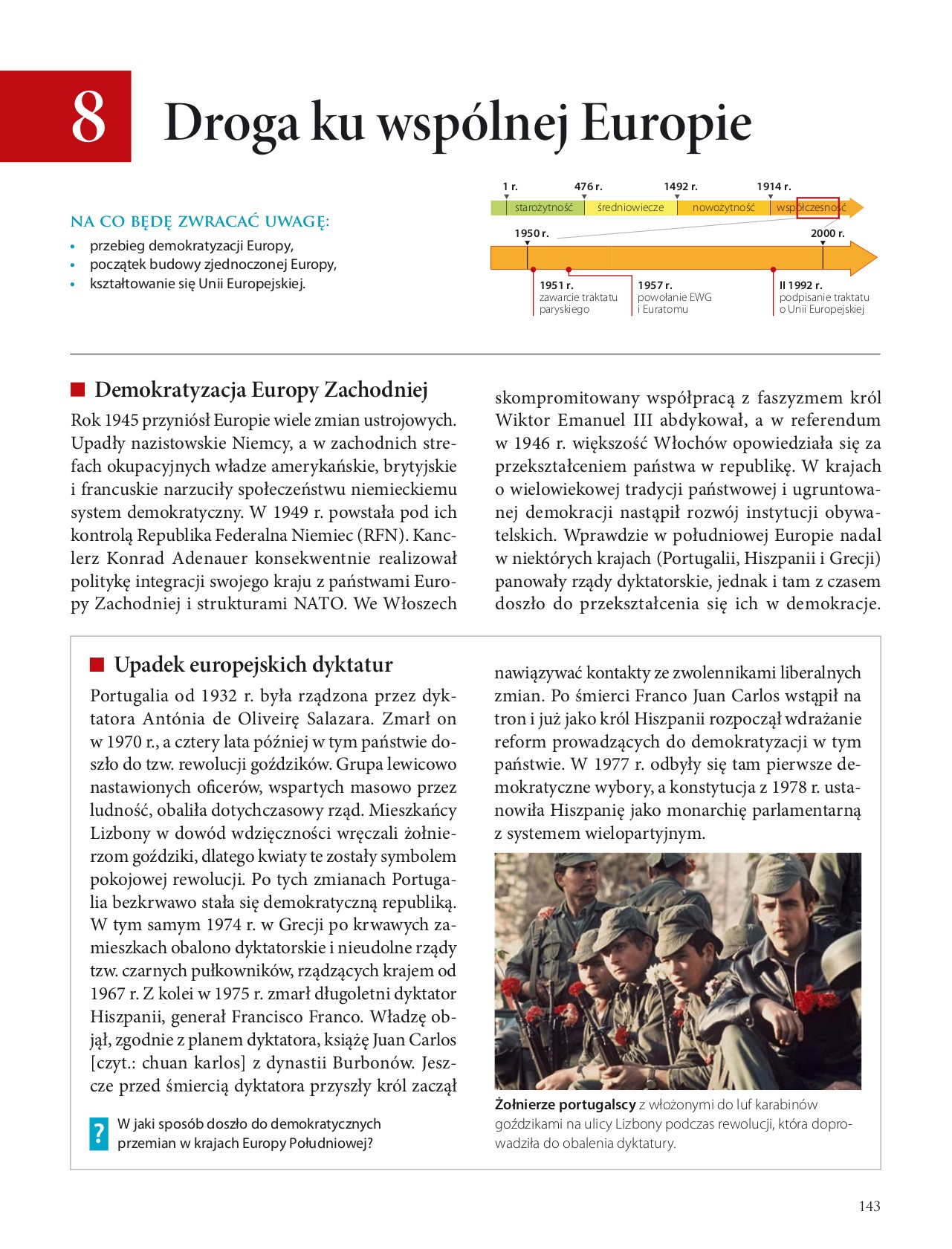 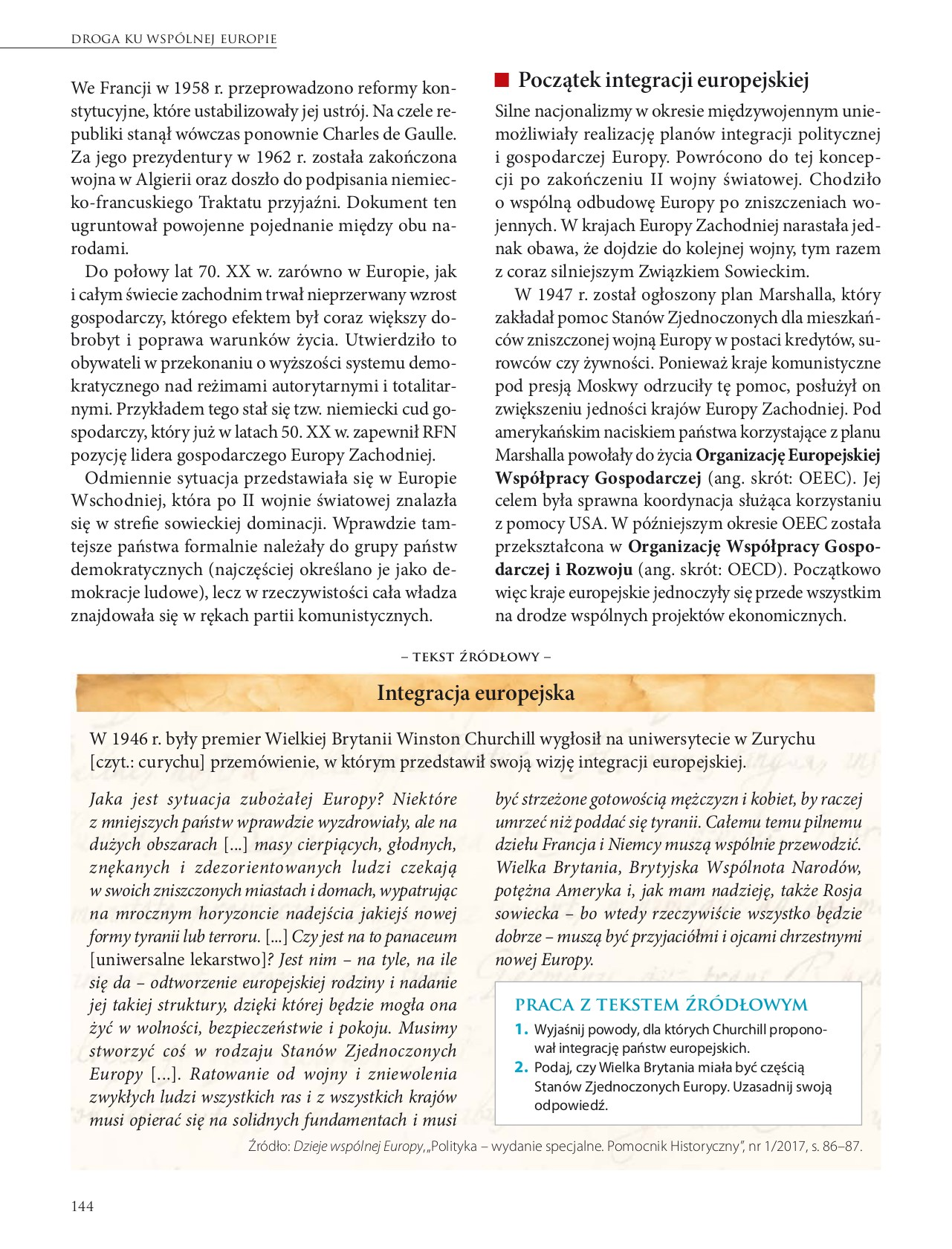 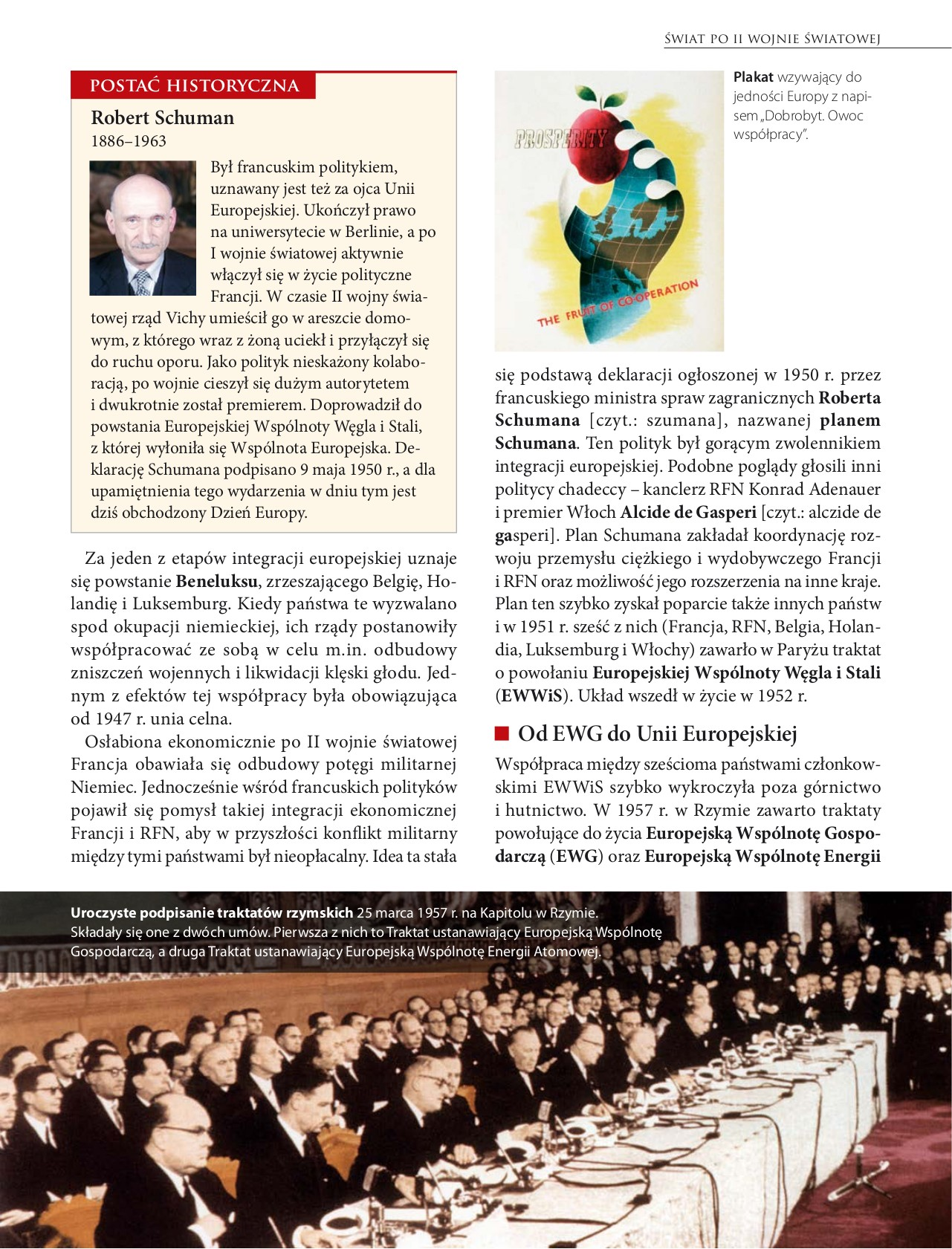 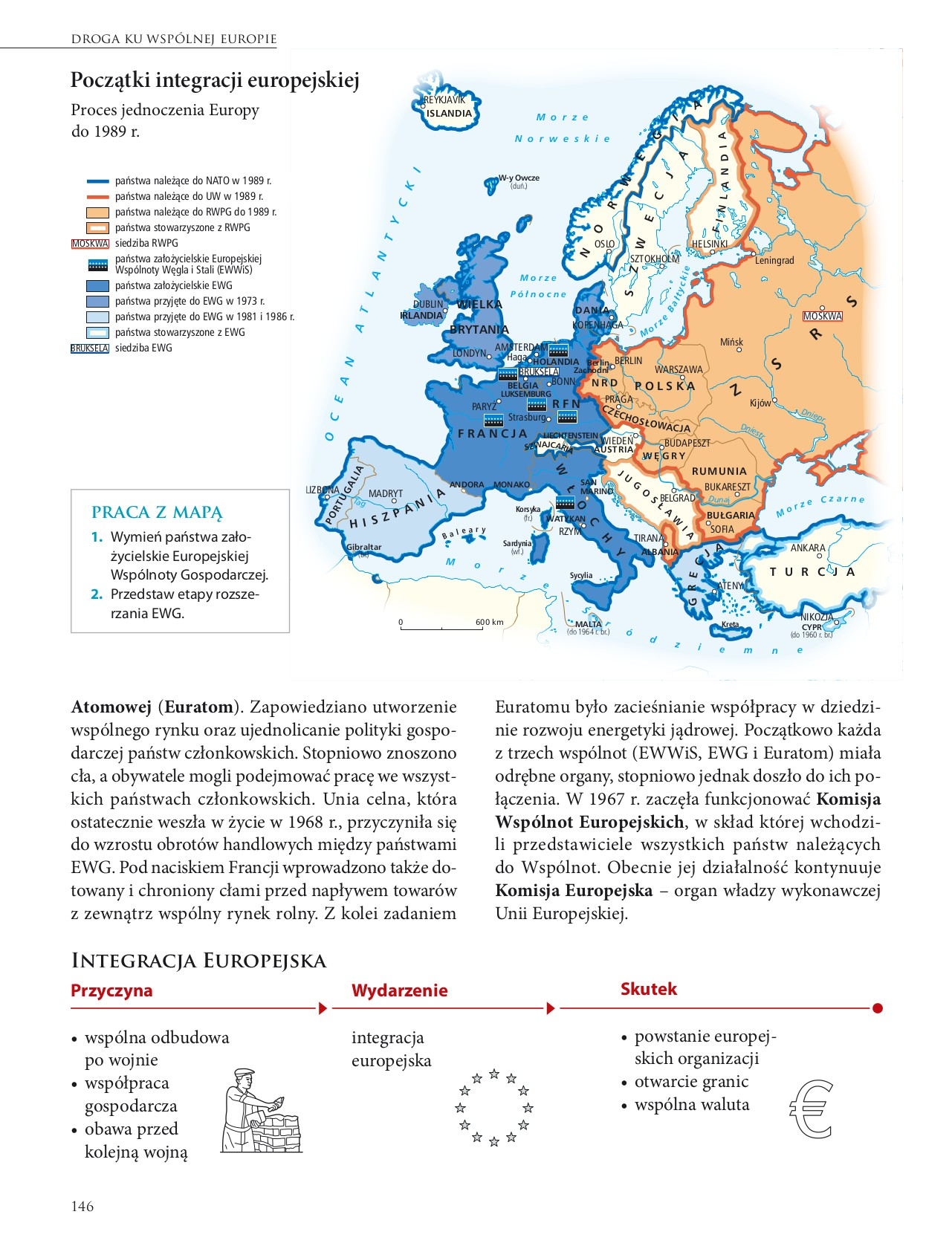 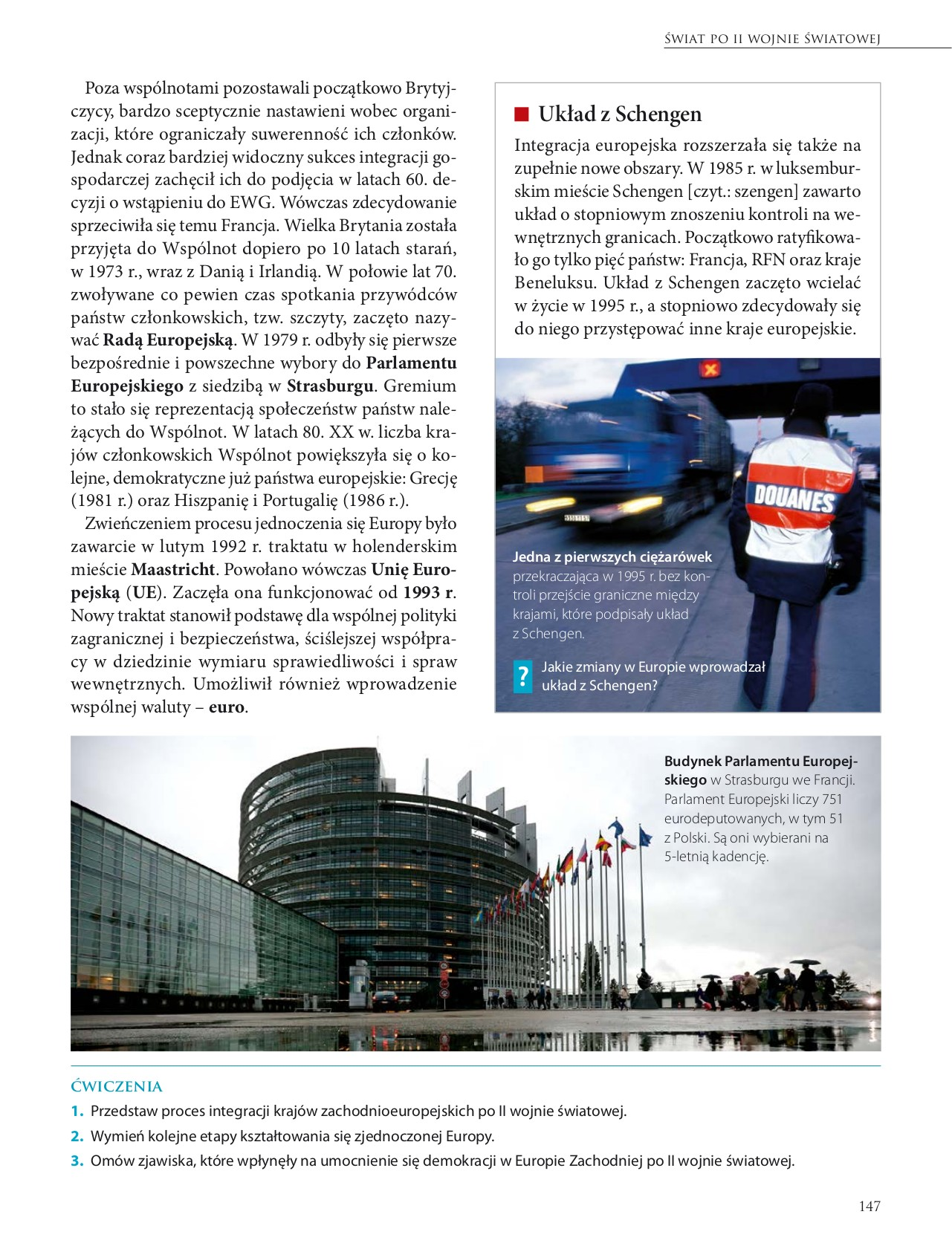 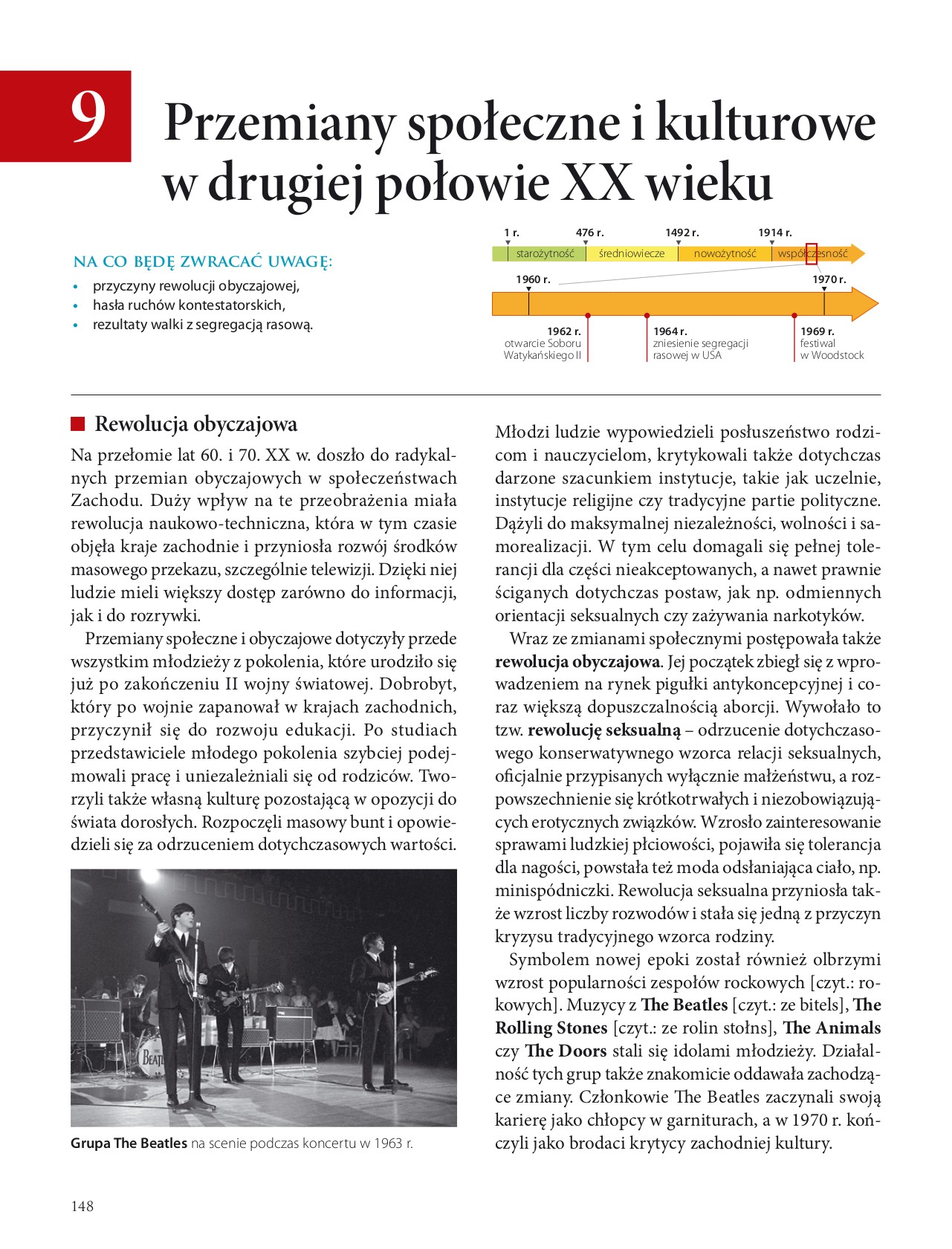 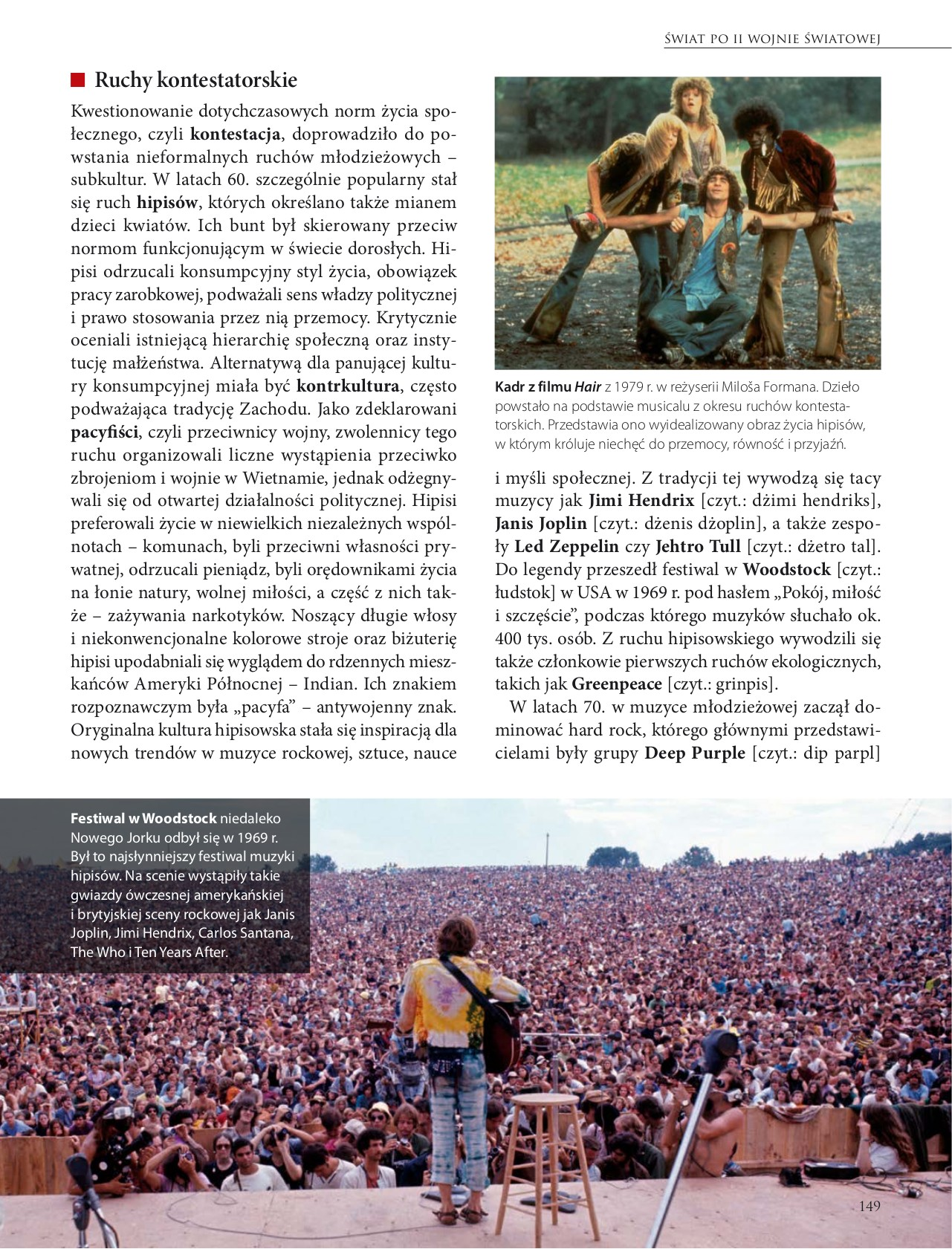 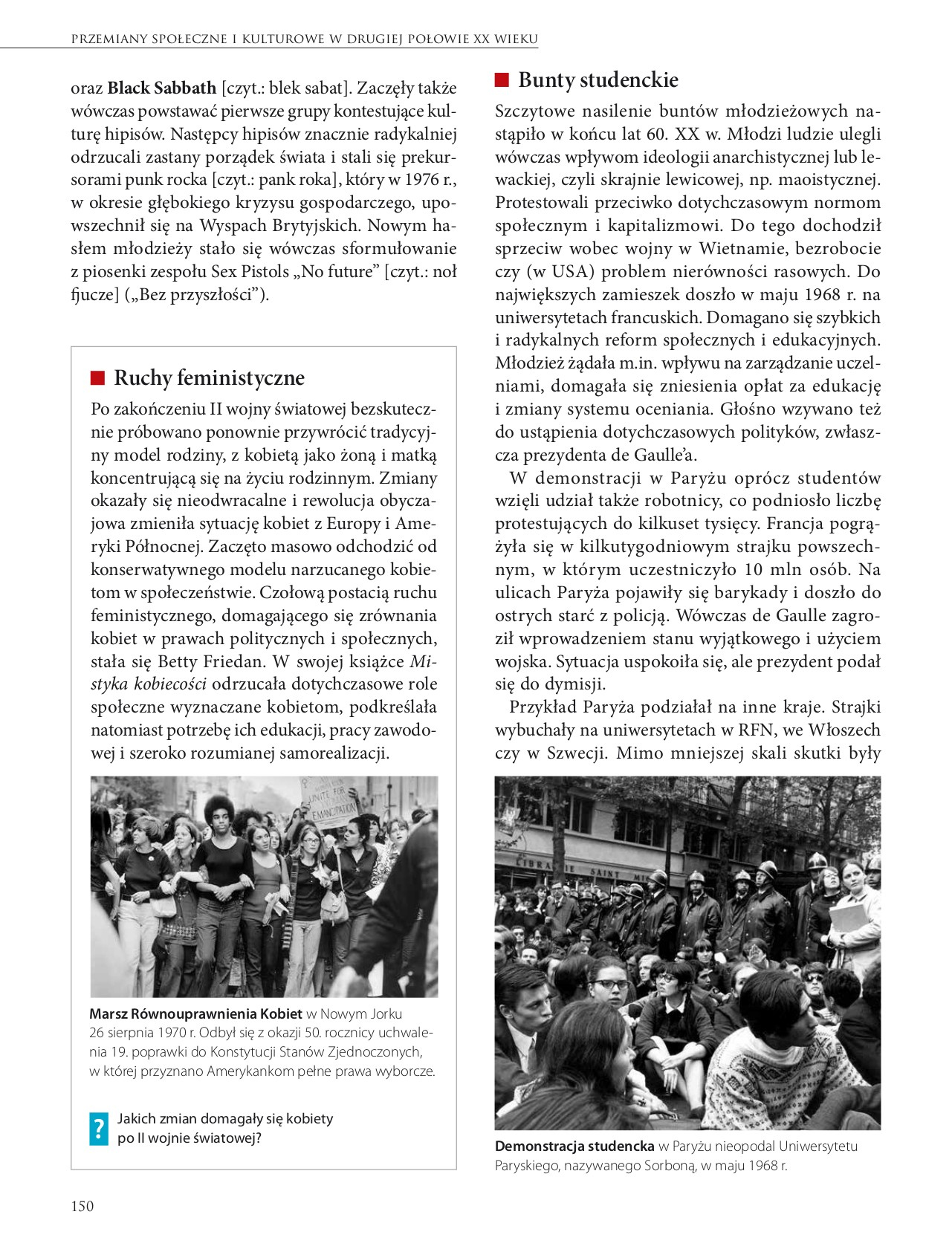 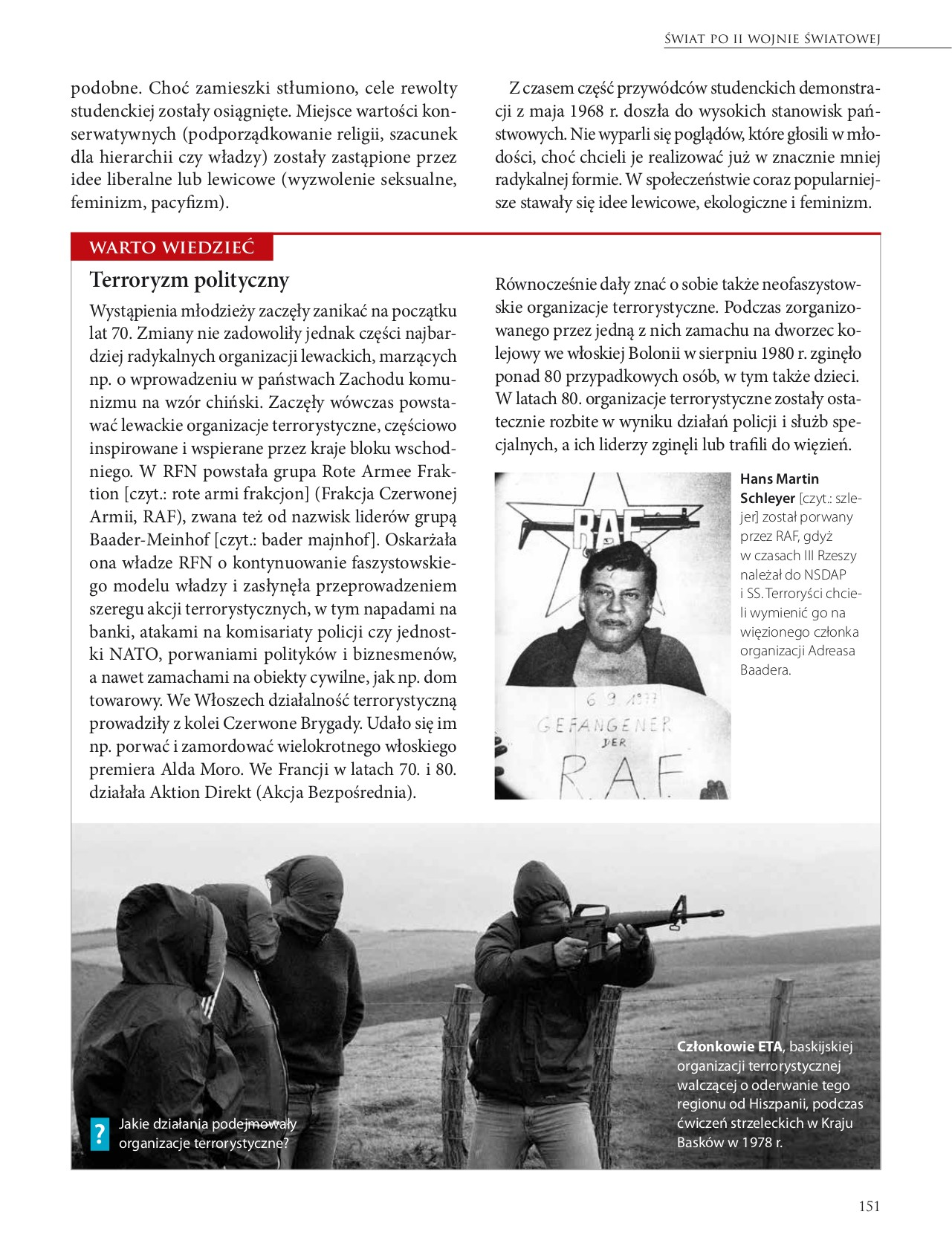 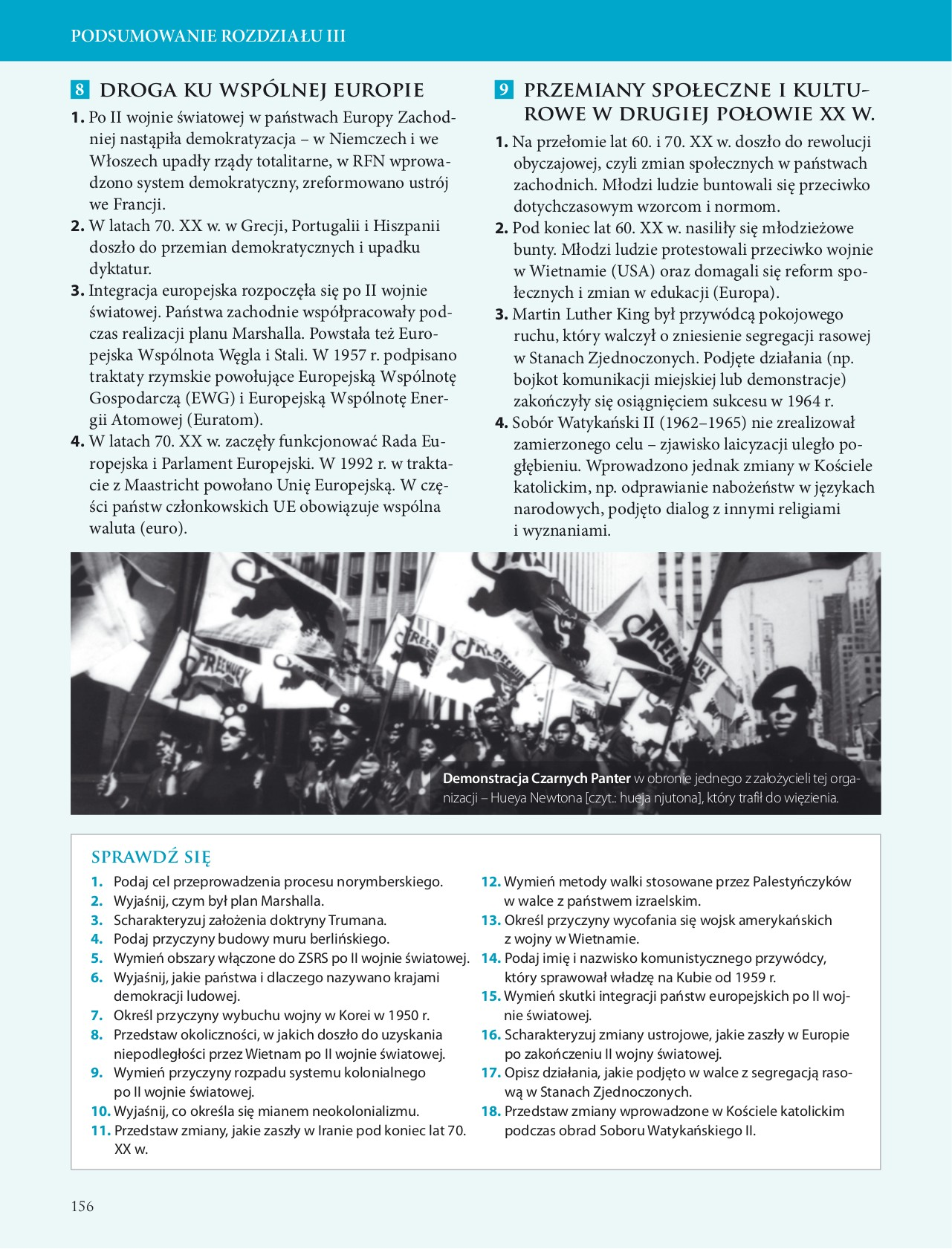 